Intergovernmental Committee on Intellectual Property and Genetic Resources, Traditional Knowledge and FolkloreThirty-Ninth SessionGeneva, March 18 to 22, 2019Draft Program for the Thirty-NINTH SessionDocument prepared by the SecretariatIn line with the requirement of the Intergovernmental Committee on Intellectual Property and Genetic Resources, Traditional Knowledge and Folklore (“the Committee”) that a suggested program of work be circulated, this document provides a draft of the suggested program of work for the Committee’s Thirty-Ninth Session.  This draft program is indicative only, and the actual organization of work of the Committee would be determined by the Chair and its members in line with the rules of procedure.[End of document]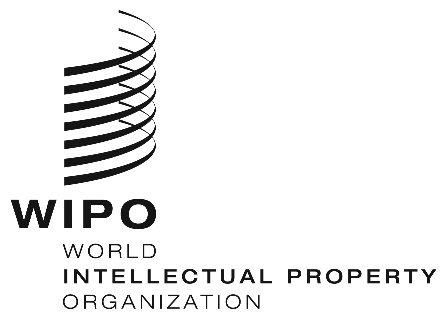 EWIPO/GRTKF/IC/39/INF/3 REV.WIPO/GRTKF/IC/39/INF/3 REV.WIPO/GRTKF/IC/39/INF/3 REV.ORIGINAL:  English ORIGINAL:  English ORIGINAL:  English DATE:  March 5, 2019 DATE:  March 5, 2019 DATE:  March 5, 2019 Sunday, March 17, 2019From 9.00From 16.00Sunday, March 17, 2019From 9.00From 16.00Ad hoc expert group on traditional knowledge and traditional cultural expressionsAttended by nominated experts.  Not a formal Committee session, but established by the Committee and facilitated by the SecretariatIndigenous consultative forumAttended by representatives of organizations representing indigenous communities.  Not a formal Committee session or official WIPO meeting, but endorsed by the Committee and facilitated by the SecretariatMonday, March 18, 201910.00 – 13.00Item 1:      Opening of the SessionItem 2:      Adoption of the AgendaWIPO/GRTKF/IC/39/1 Prov. 2WIPO/GRTKF/IC/39/INF/2 Rev.WIPO/GRTKF/IC/39/INF/3 Rev. Item 3:      Adoption of the Report of the Thirty-Eighth Session WIPO/GRTKF/IC/38/16 Prov. 2Item 4:      Accreditation of Certain OrganizationsWIPO/GRTKF/IC/39/2Item 5:      Participation of Indigenous and Local CommunitiesVoluntary FundWIPO/GRTKF/IC/39/3WIPO/GRTKF/IC/39/INF/4WIPO/GRTKF/IC/39/INF/6Panel of Indigenous and Local CommunitiesNot a formal part of the Committee session, but reported on in the session’s report WIPO/GRTKF/IC/39/INF/5Item 7:      Traditional Knowledge/Traditional Cultural ExpressionsWIPO/GRTKF/IC/39/4WIPO/GRTKF/IC/39/5WIPO/GRTKF/IC/39/6WIPO/GRTKF/IC/39/7WIPO/GRTKF/IC/39/8WIPO/GRTKF/IC/39/9WIPO/GRTKF/IC/39/10WIPO/GRTKF/IC/39/11WIPO/GRTKF/IC/39/12WIPO/GRTKF/IC/39/13WIPO/GRTKF/IC/39/14WIPO/GRTKF/IC/39/15WIPO/GRTKF/IC/39/16WIPO/GRTKF/IC/39/17WIPO/GRTKF/IC/39/INF/7Item 1:      Opening of the SessionItem 2:      Adoption of the AgendaWIPO/GRTKF/IC/39/1 Prov. 2WIPO/GRTKF/IC/39/INF/2 Rev.WIPO/GRTKF/IC/39/INF/3 Rev. Item 3:      Adoption of the Report of the Thirty-Eighth Session WIPO/GRTKF/IC/38/16 Prov. 2Item 4:      Accreditation of Certain OrganizationsWIPO/GRTKF/IC/39/2Item 5:      Participation of Indigenous and Local CommunitiesVoluntary FundWIPO/GRTKF/IC/39/3WIPO/GRTKF/IC/39/INF/4WIPO/GRTKF/IC/39/INF/6Panel of Indigenous and Local CommunitiesNot a formal part of the Committee session, but reported on in the session’s report WIPO/GRTKF/IC/39/INF/5Item 7:      Traditional Knowledge/Traditional Cultural ExpressionsWIPO/GRTKF/IC/39/4WIPO/GRTKF/IC/39/5WIPO/GRTKF/IC/39/6WIPO/GRTKF/IC/39/7WIPO/GRTKF/IC/39/8WIPO/GRTKF/IC/39/9WIPO/GRTKF/IC/39/10WIPO/GRTKF/IC/39/11WIPO/GRTKF/IC/39/12WIPO/GRTKF/IC/39/13WIPO/GRTKF/IC/39/14WIPO/GRTKF/IC/39/15WIPO/GRTKF/IC/39/16WIPO/GRTKF/IC/39/17WIPO/GRTKF/IC/39/INF/715.00 – 18.00Item 6:      Reporting on the Ad Hoc Expert Group on Traditional Knowledge and Traditional Cultural ExpressionsItem 7:      Traditional Knowledge/Traditional Cultural Expressions (continued)Item 6:      Reporting on the Ad Hoc Expert Group on Traditional Knowledge and Traditional Cultural ExpressionsItem 7:      Traditional Knowledge/Traditional Cultural Expressions (continued)Tuesday, March 19, 201910.00 – 13.0015.00 – 18.00Item 7:      Traditional Knowledge/Traditional Cultural Expressions (continued)Item 7:      Traditional Knowledge/Traditional Cultural Expressions (continued)Wednesday, March 20, 201910.00 – 13.0015.00 – 18.00Item 7:      Traditional Knowledge/Traditional Cultural Expressions (continued)Item 7:      Traditional Knowledge/Traditional Cultural Expressions (continued)Thursday, March 21, 201910.00 – 13.0015.00 – 18.00Item 7:      Traditional Knowledge/Traditional Cultural Expressions (continued)Item 7:      Traditional Knowledge/Traditional Cultural Expressions (continued)Friday, March 22, 201910.00 – 13.0015.00 – 18.00Item 7:      Traditional Knowledge/Traditional Cultural Expressions (continued)Item 8:      Any other BusinessItem 9:      Closing of the Session